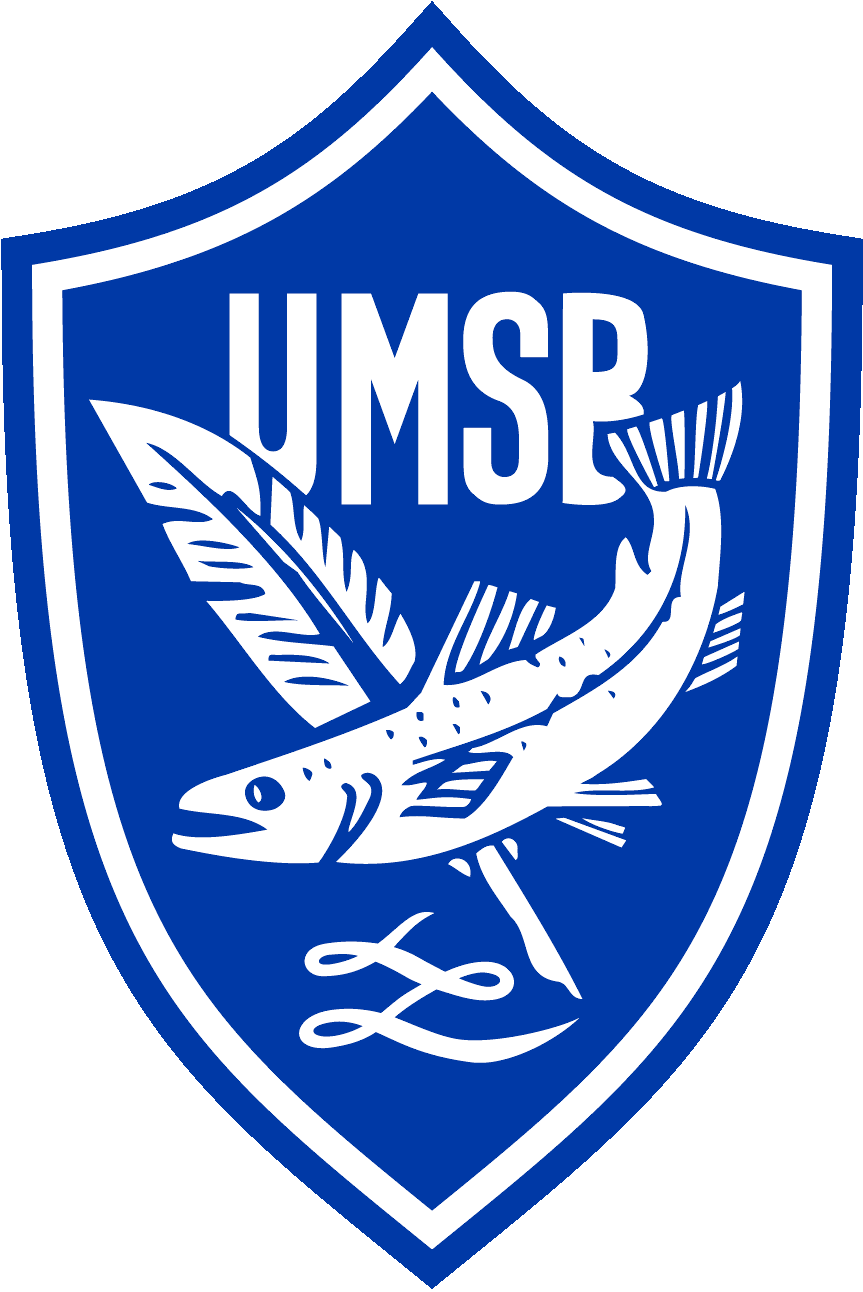 Ungmennasamband Borgarfjarðar – styrkumsókn einstaklinga vegna æfinga- og keppnisferða
                                               Umsóknina skal fylla út og senda tilUngmennasambands BorgarfjarðarBorgarbraut 61, 310 Borgarnesi eða á umsb@umsb.isUmsóknarfrestur fyrir fyrri úthlutun ársins er 31. maí.Umsóknarfrestur fyrir seinni úthlutun ársins er til 30. september.Vanti umsækjanda aðstoð við útfyllingu umsóknarinnar er hægt að hafa samband við framkvæmdastjóra UMSB á netfangið umsb@umsb.is eða í síma 437-1411 eða 869-7092. Umsókn um styrkFjárhagsáætlun vegna ferðar (hver er kostnaður vegna ferðarinnar, og hver greiðir)Staður og dagsetning___________________________________Undirskrift umsækjanda	Undirskrift formanns	aðildarfélags/deildar__________________________	___________________________Nafn umsækjandaFélag umsækjanda (aðildarfélag/deild)Kennitala umsækjandaHeimili, póstnúmer, staðurSímanúmer og netfangNúmer bankareiknings sem leggja skal styrk inn áStutt lýsing á ferð og tilgangi ásamt tímasetningu ferðarAðrir styrkir sem veittir eru vegna ferðarinnar (upphæðir og styrkveitendur)Annað sem umsækjandi vill koma á framfæri